До Общински съветгр. МездраПлан за дейносттана „Народно читалище Просвета 1925 – Мездра“ през 2023 г.В изпълнение на целите, заложени в Закона за народните читалища, Народно читалище Просвета 1925 – Мездра извършва следните основни дейности:Библиотечна дейностКлубна дейност – литературен клубКраезнаниеЛюбителско художествено творчествоАдминистративна и счетоводна дейност Поддържане на материално техническа базаБиблиотечна дейностИнформационна част:     Основни задачи на библиотеката през 2023г:Набавяне на нови библиотечни документи и абонамент на периодикаДа продължи изграждането на електронния каталог на книгите Автоматизирано обслужване на читателите чрез модула „Заемна служба” на библиотечната програма „АБ”Прилагане на индивидуални и колективни методи за работа с всички категории читатели  Целенасочена обхванатост на учениците от първите класове за запознаване с библиотеката и записване за читатели чрез уроци „Запознаване с библиотеката” и четения на книги в Детския отделПрилагане на иновативни форми  с цел формиране на интерес към четенето и книгата у  подрастващитеСъбиране и представяне на историята на родния крайИзготвяне и представяне на презентации по повод бележити дати, празници, събития.Комплектуване и организация на библиотечния фонд:Да се участва чрез проект за закупуване на нови книги в програмите на Министерство на културата Да се следи новоизлизащата литература и се търси  финансова възможност за   набавяне  нови книги и периодика.Да се прочиства фонда от физическите изхабени и негодни за       употреба книги чрез отчисляване.Да се прочистват каталозите от отчислените книги.Да продължи  въвеждането на новите книги и стария фонд в  електронния каталог на „Автоматизирана библиотека” - книги и статии от периодика, като се разкриват аналитично статиите за Мездра  в краеведския печат в читалнята. 2.Работа с деца :Чрез библиотечно-информационни уроци „Запознаване с библиотеката  и колективни посещения да се привличат децата към четенето, самостоятелното избиране на книга, запознаване с правилата на библиотеката .Уроци с учениците по теми от учебните предмети и изготвяне на презентации, препоръчителни списъци с литература по учебни теми.Популяризиране пред децата на   краеведската сбирка и краеведския  електронен справочник от сайта на читалището, отбелязване на обредните  народни празници в нашия край.Участие в националния маратон на четенето по програмата „Четяща България” чрез конкретни инициативиОрганизиране на забавно и пълноценно лято на децата чрез инициативи в „Забавно лято в библиотеката”.   3. Работа с възрастните читатели :Всеки читател да бъде подробно информиран за отговорностите и задълженията си според Правилата за работа с читатели.Автоманизирано обслужване на читателите чрез модул „Заемна служба” на библиотечната програма „АБ”С цел бързо и качествено обслужване на читателските запитвания да се осъществяват  читателски анкети за търсените книги и образователните потребности на читателите.Да се разкрива фонда чрез постоянни и тематични витрини по търсени въпроси, за творчеството на  писатели, за  открития,известни личности, учени и др.  4. Справочно- библиографска, краеведска и информационна работа :Да се осъществяват систематично уроците по ББЗ, да се обучават постоянно читателите за работа със  справочния апарат на библиотеката.Да продължи събирането на краеведски материали за сбирката, която да се разкрива пред читателите и  учениците чрез изложби в читалнята и краеведски четения.Да се правят писмени списъци от нови книги, както и тематични списъци от налична литература по актуални теми, които да се разпространяват  по училищата.5.Методическа работа :Да се участва  /при възможност/  в различни обучителни семинари по библиотечни проблеми.Да се оказва методическа помощ на селските библиотеки при конкретно възникнали проблеми.Да се участва в  областните методически съвещания  в Регионална библиотека “Хр. Ботев”.Клубна дейностЛитературен клуб „Христо Ботев“Дейността на Литературния клуб да се развива в няколко направления:Работа по създаване и обработка на текстовеза участие в общински, регионални, национални и международни конкурси в зависимост от регламентите, обявените срокове и проявения интерес;            -    провеждане на пърформънси      2. Провеждане на литературни четения по различни поводи от националния  календар и събития с международно значение;     3. Организиране на премиери на книги от наши автори и автори гости;     4. Установяване на творчески контакти със сродни организации от градовете – Роман, Своге, Нови Искър по време на Празници на Искърското дефиле.     5. Организиране на съвместни празници и общи мероприятия с другите клубове и колективи на читалището.Краеведско дружество 	Дейността на Kраеведското дружество при НЧ „Просвета - 1925” -  Мездра е насочена към утвърждаване на дружеството като център за развитие на краезнанието в община Мездра, към популяризиране в обществото на изследователската работа на членовете на дружеството за съхраняване на културно-историческата памет на родния край и към реализиране на съвместни инициативи със сродни родолюбиви организации от града и региона. Дружеството работи и се развива в следните насоки:Организиране на традиционните Майски краеведски четения, които представят проучванията на членовете на дружеството.Участие в краеведските инициативи на Регионалното краеведско дружество – гр. Враца: Краеведски четения и Регионална краеведска конференция „Миналото на родния край - послание към бъдещето”.Проучвания и теренни изследвания в селата от Община Мездра.Работа с клубовете по краезнание в различните училища, с цел привличане и създаване на интерес в подрастващите към историята на родния край.Популяризиране на краеведската информация чрез използването на електронните и традиционни медии в региона.Любителско художествено творчествоПрез 2023 г. своята работа, продължават колективите, като има и новосъздадена група за народно пеене: Женски народен хор, Група за стари градски песни „Мездрея“, Детски танцов състав „Мездренче“, Представителен танцов ансамбъл „Мездра“ и Група за народно пеене „Гласът на ансамбъл Мездра“.Женски народен хор Съхраняване многообразието на българския фолклор и характерните особености на народните песни от различни краища на страната чрез разучаване на двугласни и тригласни народни песни;Работа по възстановяване на стар репертоар за повишаване на певческите умения: певчески диапазон, верижно дишане, фразировка;Запазване състава на хористите и намиране възможност за осигуряване на музикален съпровод за концертните изяви на колектива.Участие в общински и общоградски празници и концерти по утвърдената културна програма на Община Мездра;Участие в празниците на Искърското дефиле, на различни организации и клубове;Участие в национални и международни фестивали, според финансовите възможности на читалището.*Женски народен хор е отворен за всякакви покани и може да участва със съобразен с изявата репертоар.Група за народно пеене „Гласът на ансамбъл Мездра“Ангажиране и приобщаване на нови деца за попълване на певческия състав .Подбор и разпределяне на децата по групи в зависимост от степента на музикалност и гласовия диапазон.Упражнения за развитие на музикалните способности и гласови възможности.Групово разучаване на народни песни и създаване на народен хор.Подготовка на децата  за плавен преход от едногласно, към двугласно и многогласно пеене.Индивидуална работа с музикалните деца : Изработване на солови песни . Усъвършенстване на музикалността и общи познания за музикалния фолклор.Изработване на песните включени в танцовата програма на Ансамбъл „Мездра“. Съвместни репетиции с танцовия състав . Изграждане на умения за колективно , ансамблово изпълнение.Участие във фолклорни фестивали , концерти и конкурси (Групово и индивидуално)..Група за стари градски песни „Мездрея“     1. Поддържане  на изградения и утвърден през годините репертоар от песни.     2. Популяризиране на песни от нашия край и област, както и авторски песни в стила на старата градска песен.     3. Търсене на възможност за увеличаване на колектива.
     4. Обмен на изяви с подобни на нашата група състави.      5. Концертни изяви и фестивали           - Концерти за честване на исторически дати, бележити годишнини и събития от националния каледар.           - Концерти, организирани от Община Мездра           - Участие в благотворителни инициативи.           - Участие във фестивали в страната и чужбина.   	* Планираните изяви могат да бъдат променяни и допълвани с нови.Детски танцов състав „Мездренче“През тази година ДТС "Мездренче" възобнови репетиционния си процес и продължи изграждането на извоюваното си име досега. С концертната група, която беше съставена миналата година, наречена Средношколски танцов състав "Мездра", продължава изучаването на богатия репертоар на Представителния състав. С тази идея ще направим плавен преход на млади и амбицирани танцьори, които да запълват местата на опитните танцьори от Представителния състав, които дълго време са прославяли състава, както в родината, така и извън нея. Организационната дейност е насочена към възстановяване на стари, както и поставянето на нови танцови постановки. Също така планираме да възстановим, подновим и обогатим нашия гардероб. Имаме много амбициозни планове, свързани с развитието и запалването на пламъчето на малките танцьори от първа, втора и трета група, защото те са бъдещите танцьори, които трябва да поддържат духа, традициите и фолклора жив и най-вече да запазят българското у себе си.Работа по разучаване на основни танцови движения - основни движения / упражнения /  за екзерсис- основни движения / упражнения / за среда - разучаване на хора от всички етнографски области- разучаване на движения и поставяне на танцови композиции.     Всяка от групите има съобразен танцов репертоар, подходящ за изяви на сцена. Официални мероприятия    - концерти, свързани с национални и фолклорни празници;     - празници, свързани с мероприятията в града и общината:    - участия в национални и международни фестивали.     Планът на концертите може да се променя при покана за юбилейни чествания и тържества на територията на общината и извън нея.Представителен танцов ансамбъл „Мездра“За 2023 година ансамбъл „Мездра” има много амбициозни планове за дообогатяване на танцовия репертоар, гардероб и концертна дейност. Идеята е да се включи в нашата богата палитра от танци и два нови, Добруджански смесен танц и Странджански смесен танц.Едновременно с това да се обогати реквизита с два изцяло нави комплекта с носии от двете фолклорни области. Ще продължи да се прави преход на млади танцьори от школата на ансамбъла и да запълват местата на по-опитните танцьори, които нямат възможността да участват на всички участия през годината. По отношение на концертната дейност, се предвиждат сериозни участия в регионални, национални и международни фестивали. Основна цел безспорно ще бъде отбелязването на 75 годишния юбилей на ансамбъл „Мездра“, който трябваше да бъде миналата година, но беше отложен поради голямата заетост от ангажименти отлагани заради пандемията. Участия на ансамбъла в празници от културния календар на общината, празници, събори и годишнини на селата от Община Мездра, както и в други селища на България. Административно и счетоводно обслужванеЧиталището  изпълнява административни и счетоводни функции, при спазване на българското законодателство в тази област.Актуализиране на всички лични досиета на работещите по трудов договор в Народно читалище „Просвета 1925 – Мездра”, съобразно Европейския регламент за защита на личните данни. Провеждане на седмични съвещания с щатните работници на читалищетоЦялостна подготовка и организация по предстоящи изяви на клубовете и любителските колективи Водене на документация по ЗЗБУТСчетоводно отчитане на дейностите и изявите в читалищетоИзготвяне на ведомости за заплати и изплащане на работните заплатиОбработка на всички касови и банкови разплащания на читалищетоИзготвяне на финансови отчети за Община Мездра Изготвяне на отчети за Министерството на културата, ДФ Земеделие по целеви финансирания и/или допълваща субсидияУпражняване на контрол по документооборота и рационалното изразходване на средствата от държавната и целева субсидияТърсене на всички възможности за финансиране на планираните дейности – чрез държавна субсидия, общинска субсидия, спонсорство и собствени приходи.Материално техническа базаПоддържане на добра хигиена в сградата.Добро и отговорно стопанисване на инвентара, постановъчните средства, музикалните инструменти и библиотечния фонд.Извършване на необходимите дейности по ежегодната инвентаризация на читалището в изпълнение на Наредбата за запазването и съхраняването на библиотечните фондове и изискванията на Закона за счетоводството и НСС.Планът за дейността на НЧ Просвета 1925 – Мездра за  2023 г. е приет с решение от заседание на читалищното настоятелство и утвърден с Протокол № 12 /24.10.2022г.Прилагам:Програма за дейността на колективите към НЧ Просвета 1925 – Мездра за 2023 г.25.10.2022 г.                                                                        Председател: …………………….гр. Мездра                                                                                                 / Валентин Вълчев /                                                                                                 Изготвил: …………………….                                                                                                                   / Моника Петкова /ПРОГРАМА ЗА ДЕЙНОСТТА НА КОЛЕКТИВИТЕ КЪМ НЧ ПРОСВЕТА 1925 – МЕЗДРАПРЕЗ 2023 г.БиблиотекаЯнуариУрок по родолюбие чрез създаване на видеоклип на страницата на библиотеката, посветен на 175 години от рождението на поета революционер и публицист Христо Ботев.160 години от рождението на Алеко Константинов –творчески портрет с  ученици145 години от рождението на Пейо Яворов с ученициФевруариПредставяне на живота и делото на Найден Геров ,по повод 200 години от рождението му с ученици.Урок по родолюбие посветен на Апостола на свободата – по програмаМартКоя е Баба Марта и какво символизират белия и червения конец? - празнична беседа за традицията на празника 145 години от Санстефанския мирен договор – урок по родолюбие  по повод 3 март- Националния празник на България. Отбелязване на 130 години от рождението на Райко Алексиев пред ученициТрадиционните български пролетни празници  –  по програма. АприлМаратон на четенето (2-23 април ) -  по програмаЛитературен портрет на Елисавета Багряна по повод 130 години от рождението и с ученициМай„Мездра – стара и нова“ -  урок по краезнание по повод деня на град Мездра.Какво е да си библиотекар?  - представяне на професията пред ученици  по повод  професионалния празник на библиотекаря и Националната бибилотечна седмица	чрез изявата „Библиотекар за един ден“.165 години от първото отбелязване на празника на светите братя Кирил и Методий /11 май/Традиционно посещение на първокласниците и запознаване с библиотеката, и молбата на книгата.ЮниУрок за живота и делото на Блез Паскал с учениците на госпожа Красимира Каменова, по повод 400 години от рождението на математика и философа Блез Паскал2 юни: Денят на Ботев и на загиналите герои за България – урок по родолюбиеЮли, АвгустЛятна работа с учениците:  „Забавно лято в  библиотеката” - по програма.Занимания с четене на откъси от книги, с рецитация на стихове, уроци по история и география на България, арт работилници, отбелязване на годишнини на детски писатели и известни личности от различните отрасли на човешкото знание	СептемвриУрок за живота и творчеството на Христо Смирненски, по повод 125 години от рождението му           ОктомвриДа си спомним за Джон Атанасов- урок по повод 120 години от рождението муНоемвриУрок - посветен на Добри Войников, посветен на 190 години от рождението му и по повод 1 ноември Ден на будителите – по програма.Отбелязване Деня на християнското семейство – по програма. Урок за творчеството на Асен Босев, посветен на 110 години от рождението муДекемвриИгнажден – традиции и обичаиКраеведски урок за 110 години от рождението на Иван Трифонов Алексиев/ Бунин/ от село Ребърково, пред ученициЗабележка: Календарът е отворен и може да бъде променян и допълванРабота с читатели в отдел „Заемна за възрастни“ :1. Среща – разговор с поетесата Полина Лазарова от град Враца, по повод нейната 60 годишнина2.Представяне на творчеството на Радой Ралин пред ученици по повод 100г. от рождението му - м. Април  2023г.	3.Урок за 130 години от рождението на Елисавета Багряна с ученици от горния курс – м. април 2023г		4. Национална библиотечна седмица и отбелязване Професионалния празник на библиотекаря - 11 май 2023г.	5. Среща-разговор с писателката Искра Урумова през месец юни 2023 година. 6. Литературен портрет на Димитър Талев с ученици по повод 125 години от рождението му – м. септември 2023г.   7. Будители на нацията-  отбелязване 1 ноември - Деня на народните будители – м. ноември 2023г. с урок за представяне историята и дейността на читалището пред ученици                   8. Съвместно с Литературен клуб “Хр. Ботев “да се осъществяват литературни изяви и представяния на местни автори 9. Да се отбелязват годишнините на писатели, композитори, художници, исторически събития чрез библиотечните техники – витрини, изложби в читалнята, лекции и публикации в социалните мрежи.10.Съвместни изяви / литературни четения, посещения в библиотеката, книгонос/ с младежите от защитеното жилище на ДДМУИ Мездра, с хората от Дома за стари хора. Библиотекар: .Павлина РусеваТворчески план-график на ЛК ”Хр. Ботев” за  2023г.Януари19.01. (четвъртък) – Литературно четене „Ледени поетични цветя”;26.01. (четвъртък) - Творческа вечер, по случай годишнини от рождението на видни български писатели (175 г. - Христо Ботев, 160 г. - Алеко Константинов и 100 г. - Ивайло Петров); Февруари14.02. (вторник) - Литературно четене по случай Трифон Зарезан и Св. Валентин;23.02. (четвъртък) - Премиера на ....................................................................;Март7.03.  (вторник) – „Жената - майка и любима ХХ” – отчитане на конкурса и откриване на изложбата;21.03. (вторник) – „Развигорът ми нашепна разцъфтели думи...” - пролетно литературно четене;Април6.04. (четвъртък) - „Букет от пролетни апеви” - уъркшоп по писане на апева;27.04. (четвъртък) - Премиера на книгата „Пътеки нестъпкани” от Дарина Цветкова;Май  По отделна програмаЮни........................ - Гостуване в гр. Своге за Празници на Искърското дефиле;23.06. (петък) –„Срещу Еньовден” - финално за творческия сезон литературно четене;Юли-август – в а к а н ц и о н н и   м е с е ц иСептември20.09. (сряда) - Творческа вечер, по случай годишнини от рождението на видни български писатели (155 г. - Мара Белчева, 125 г. - Димитър Талев и 125 г. Христо Смирненски); 29.09. (петък) – Литературен празник по случай Международният ден на поезията;Октомври12.10 (четвъртък) - Премиера на книгата .......................................................;26.10. (четвъртък) - Гостуване на  творци от Конфедерацията на българските писатели и Поетичен клуб „Арфа” - Враца;Ноември1.11. (сряда) - Вечер, посветена на 110-та годишнина от рождението на детския поет Асен Босев;23.11. (четвъртък) - Премиера на книгата ........................................................;Декември15.12. (четвъртък) – Коледно литературно четене;                                  Изготвил: Светла Дамяновска – председател на ЛКПлан за работата на Краеведско дружество при НЧ Просвета 1925 – Мездра за 2023 г.1. Провеждане на Седми читалищен конкурс „Георги Тодоров“ - поезия, художествена проза и краезнание, организиран от НЧ „Просвета 1925“ - гр. Мездра. Срок: м. януари-април 2023 г., НЧ „Просвета 1925” - Мездра 	2. Честване на 35 години от създаването на Краеведското дружество в гр. Мездра 	Срок: март 2023  г., НЧ „Просвета-1925” - Мездра3. Провеждане на Дванадесети майски краеведски четения, организирани от Kраеведското дружество при НЧ „Просвета 1925“ - гр. Мездра. Срок: м. май 2023 г., Община Мездра4. Подреждане на тематични етнографски изложби. Срок: постоянен, НЧ „Просвета 1925“ - Мездра5. Представяне на краеведски книги на изследователи на родния край. Срок: постоянен, НЧ „Просвета 1925” - Мездра 6. Честване на Деня на краеведа - 27 септември. Срок: м. септември 2023 г., НЧ „Просвета 1925“ - гр. Мездра7. Публикуване на краеведски материали в местните, регионални  и национални електронни и печатни медии.                                                                 Срок: постоянен 8. Участие на членове на дружеството в XX Регионална краеведска конференция „Миналото на родния край - послание към бъдещето”, организирана от Регионална библиотека „Христо Ботев“ - Враца и от Регионално управление на образованието - Враца. Срок: м. ноември 2023 г., РБ „Христо Ботев” - ВрацаИзготвил: Мирослав Гетов, председател на Краеведско дружество - гр. МездраСАМОДЕЙНИ КОЛЕКТИВИТворчески план на Женски народен хор през 2023 г.Доколкото позволяват силите и възможностите, Женският народен хор ще продължава да работи за запазване на традиционното българско изкуство в града и общината, да участва в престижни фестивали с конкурсен характер за издигане престижа на града и читалището.Участия в общоградски, общински и областни мероприятия: НФС „Де е българското“, Празници на Искърското дефиле, концерти на разменни начала със селищата от областта.Участия в традиционни концерти от българския национален календар: 3 март, Великден, Дионисиеви празници, Ден на независимостта, празниците „Мездра-май“, Коледен концерт и др. под.Участия в национални и международни фестивали с конкурсен характер.Изготвил: Маестро Юлиана Антимова, художествен ръководител на Женски народен хорТворчески план на Група за народно пеене „Гласът на ансамбъл Мездра“ през 2023 г.Примерни фестивали:Северняшка сватба –гр. Враца ,ЛеденикаПиленце пее –гр. СофияНапеви от Северозапада-гр. МонтанаЗмей Горянин – с.ЗвериноТипченица пее – с.ТипченицаФолклорен фестивал  Ехо от Стовци – с. СмиляновциФолклорен фестивал Свидня- с.Георги ДамяновоФолклорен фестивал Белокаменица-с. ЦаревецМеждународни фолклорни фестивали у нас и чужбина, съвместно с Ансамбъл „Мездра“.Изготвил: Любомир Гешковски, ръководител на групатаГодишен план за работата на ГСГП ,,МЕЗДРЕЯ”  от  01.01 до 31.12.2023 г.КОНЦЕРТИ, ФЕСТИВАЛИ И ДРУГИ ИЗЯВИ:Участие в съвместни концерти с други колективи от читалището по плана за тържества и чествания.Участие в благотворителни инициативи.Участие във фестивали: „Балкан Фолк фест“ к.к. Златни пясъци – август месец.,,Мара Врачанка” гр. Враца – средата на октомври.Стара Загора, Самоков, Велинград.   Планираните изяви могат да бъдат променяни и допълвани с нови. Изготвил: Цветомир Исаев, ръководител на групатаТворчески план на  Детски танцов състав „ Мездренче” за календарната 2023 г.Основната цел, както на Представителния състав, така и на Детския състав ще бъде честването на 75-та годишнина на Представителен танцов ансамбъл "Мездра".Участия:- Фестивал в гр. Враца - Фестивал в гр. Монтана - Фестивал в гр. Видин - Фестивал в гр. Вършец - Фестивал в гр. Карлово - Фестивал в гр. Видин - Фестивал в с. Челопеч- Фестивал в гр. София - Фестивал в гр. Панагюрище - Международен фестивал в Мездра. - Международен фестивал в Сърбия - Международен фестивал в Гърция - Международен фестивал в МакедонияИмаме постоянна готовност и за участия във всички общински мероприятия от културния календар на община Мездра.Изготвил: Владислав Петров – Ръководител на ДТСТворчески план на Представителен танцов ансамбъл „Мездра“ за 2023 г.За 2023 година ансамбъл” Мездра” има много амбициозни планове за дообогатяване на танцовия репертоар, гардероб и концертна дейност. Идеята ни е да включим в нашата богата палитра от танци и два нови, Добруджански смесен танц и Странджански смесен танц.Планувани множество концерти в страната и чужбина: Основна цел безспорно ще бъде отбелязването на 75 годишния юбилей на ансамбъл „Мездра“, който трябваше да бъде миналата година, но беше отложен поради голямата заетост от ангажименти отлагани заради пандемията.- Фестивал в гр. Враца - Фестивал в гр. Монтана - Фестивал в гр. Видин - Фестивал в гр. Вършец - Фестивал в гр. Карлово - Фестивал в гр. Видин - Фестивал в Челопеч- Фестивал в гр. София - Фестивал в гр. Панагюрище - Международен фестивал в Мездра. - Международен фестивал в Турция - Международен фестивал в Сърбия - Международен фестивал в Гърция - Международен фестивал в Кипър - Международен фестивал в Америка - Международен фестивал в Италия Постоянна готовност за участия във всички общински мероприятия от културния календар на община Мездра. - Голям концерт - спектакъл в НДК зала 1 - 75 година фолклорен ансамбъл” Мездра “ Изготвил: Мирослав Аспарухов – художествен ръководител на  ПТА „Мездра“Програмата за планираните участия на колективите при НЧ ПРОСВЕТА 1925 – МЕЗДРА за 2023 г. може да търпи промени, в зависимост от епидемичната обстановка, законовите разпоредби и заповедите по прилагане на противоепидемични мерки за справяне с пандемията COVID – 19. Тя е гласувана и приета като неразделна част от Плана за дейността на НЧ Просвета 1925 – Мездра на заседание на читалищното настоятелство от 24.10.2022 г.Изготвил: Моника Петкова     Секретар на НЧ „Просвета 1925 – Мездра“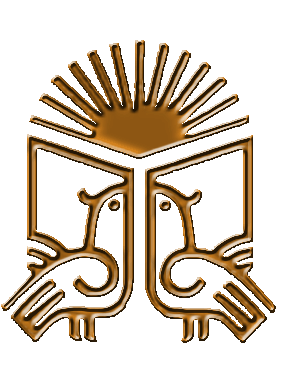 